KingdomOf theSaxons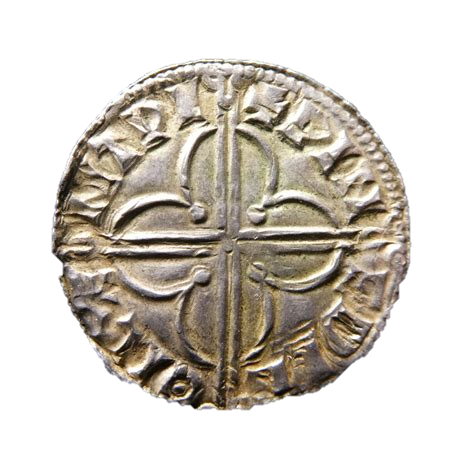 PASSPORTName:Age:Place of birth:Occupation:Where are you going to settle? How did you travel to Britain? Why have you travelled here?